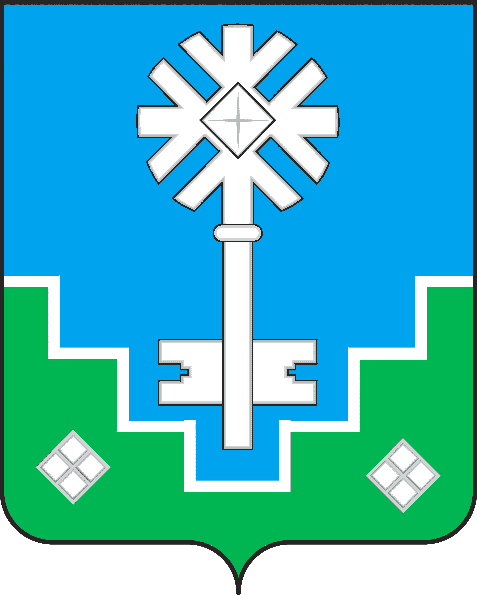 МУНИЦИПАЛЬНОЕ ОБРАЗОВАНИЕ «ГОРОД МИРНЫЙ»МИРНИНСКОГО РАЙОНА РЕСПУБЛИКИ САХА (ЯКУТИЯ)ГОРОДСКОЙ СОВЕТ САХА ӨРӨСПҮҮБҮЛҮКЭТЭ МИИРИНЭЙ ОРОЙУОНУН«МИИРИНЭЙ КУОРАТ» МУНИЦИПАЛЬНАЙ ТЭРИЛЛИИ КУОРАТ СЭБИЭТЭРЕШЕНИЕБЫhAAРЫЫ04.03.2021  	 	                                                                                  № IV–38–1 О внесении изменений в Правила благоустройстваи санитарного содержания территории МО «Город Мирный»В соответствии с Федеральным законом от 06.10.2003 № 131-ФЗ «Об общих принципах организации местного самоуправления в Российской Федерации», с учетом результатов публичных слушаний по проекту внесения изменений в Правила благоустройства и санитарного содержания территории МО «Город Мирный», проведенных 22.12.2020, городской Совет     РЕШИЛ:1. Внести в Правила благоустройства и санитарного содержания территории МО «Город Мирный», утвержденные решением городского Совета от 19.04.2012 № 42-9, следующие изменения:1.1. По всему тексту слова «средства наружной информации» дополнить словами «(информационные конструкции)».1.2. Третий абзац пункта 3.9.3. изложить в следующей редакции: «Правила установки и эксплуатации информационных конструкций на территории МО «Город Мирный», определяющие требования по размещению, внешнему виду и содержанию информационных конструкций, не являющихся рекламными конструкциями (кроме экологических, санитарно-эпидемиологических требований и требований технической эксплуатации жилищного фонда), утверждаются отдельным нормативным правовым актом городской Администрации.».1.3. Пункт 3.11.2.2. изложить в следующей редакции:«3.11.2.2. Размещение инженерного и технического оборудования на фасадах зданий и сооружений, включая наружные блоки и трубопроводы систем кондиционирования и вентиляции, различную кабельную продукцию, а также любые виды антенн, на зданиях, расположенных вдоль основных улиц в центральной части города, рекомендуется в целях сохранения архитектурного облика зданий предусматривать со стороны дворовых фасадов либо на крышах зданий. При установке инженерного и технического оборудования необходимо предусматривать мероприятия по сохранности фасадов зданий, в том числе по сохранению внешней облицовки вентилируемых фасадов. Общими требованиями к монтажу и внешнему виду оборудования являются унификация, компактные габариты, использование современных технических решений и материалов с высокими декоративными и эксплуатационными качествами. Используемые материалы и технологии должны выдерживать длительный срок службы без изменения декоративных и эксплуатационных качеств с учетом климатических условий Крайнего Севера, иметь гарантированную антикоррозийную стойкость и малый вес.Конструкции крепления инженерного и технического оборудования должны иметь минимальное количество точек сопряжения с поверхностью фасада, обеспечивать простоту монтажа и демонтажа, безопасность эксплуатации, удобство ремонта. Само оборудование и элементы его крепления должны иметь нейтральную окраску, максимально приближенную к основному цвету поверхности, на которую они монтируются: на светлом фоне – светлую окраску, на темном – темную. Установка инженерного и технического оборудования на фасадах многоквартирных домов без соответствующего разрешения не допускается (за исключением инженерного и технического оборудования, установка которого предусмотрена проектной документацией на многоквартирный дом). Размещение инженерного и технического оборудования на фасадах многоквартирных домов и его использование должно осуществляться с соблюдением требований  пожарной безопасности, санитарно-гигиенических, экологических и иных требований законодательства, а также не должно нарушать право граждан, проживающих в многоквартирном доме, на благоприятные и безопасные условия проживания (устанавливаемое оборудование не должно громко шуметь, гудеть и вибрировать, размещаться вне пределов (периметра) помещения, принадлежащего инициатору его установки, перекрывать соседям обзор (вид) из окна, допускать попадания конденсата с установленного кондиционера и капель дождя с него и с иного оборудования в окна квартир, принадлежащих другим гражданам и т.п., а также при монтаже и эксплуатации оборудования не должны допускаться нарушения, приводящие к образованию трещин на фасаде здания, несоблюдению мер пожарной безопасности, создающих угрозу возгорания, замыкания и т.д.).Разрешение на установку (размещение) инженерного и технического оборудования на фасаде многоквартирного дома выдается организацией, осуществляющей управление многоквартирным домом, с учетом требований действующих Правил и норм технической эксплуатации жилищного фонда, а также в случаях, предусмотренных абзацами 7, 9 и 10 настоящего пункта – в соответствии с решениями общего собрания собственников помещений многоквартирного дома. Порядок размещения электрических кабелей, предназначенных для прогрева автомобилей, устанавливается решением общего собрания собственников помещений многоквартирного дома о порядке и форме установки и эксплуатации в пределах общего имущества многоквартирного дома, в том числе на фасадах здания и на его земельном участке, устройств для прогрева личных автомобилей в зимнее время. При этом проектные решения по таким устройствам должны быть согласованы с организацией, осуществляющей управление многоквартирным домом. При отсутствии решения общего собрания собственников помещений многоквартирного дома разрешение на установку (размещение) на фасаде многоквартирного дома электрических кабелей, предназначенных для прогрева автомобилей, не выдается.Произвольное размещение электрических кабелей, предназначенных для прогрева автомобилей, на фасадах многоквартирных домов, зеленых насаждениях, ограждениях газонов и иных элементах благоустройства запрещается.Собственники помещений многоквартирного дома вправе решением общего собрания собственников помещений многоквартирного дома установить порядок установки (размещения) на фасаде многоквартирного дома кондиционеров, антенн и другого инженерного и технического оборудования, не указанного в абзаце 7 настоящего пункта. В случае принятия решения общего собрания собственников помещений многоквартирного дома о порядке установки (размещения) на фасаде многоквартирного дома инженерного и технического оборудования организация, осуществляющая управление многоквартирным домом, выдает разрешение на установку (размещение) инженерного и технического оборудования с учетом требований данного порядка (за исключением электрических кабелей для прогрева автомобилей, порядок размещения которых определяется отдельным решением общего собрания собственников помещений многоквартирного дома). Выдача разрешения на установку (размещение) инженерного и технического оборудования на фасадах многоквартирного дома юридическим или физическим лицам, не являющимися собственниками помещений данного многоквартирного дома, допускается при условии получения согласия собственников помещений многоквартирного дома путем проведения общего собрания таких собственников.».1.4. Пункт 21.2.11. изложить в следующей редакции:«21.2.11. Размещать афиши, плакаты, объявления, листовки, иные информационные материалы, нанесение надписей и графических изображений вне установленных мест (на фасадах зданий, строений и сооружений, зеленых насаждениях, опорах уличного освещения, столбах, ограждениях и иных элементах благоустройства, не предназначенных для этих целей).».  2. Опубликовать настоящее решение в порядке, установленном Уставом МО «Город Мирный».3. Настоящее решение вступает в силу с момента его опубликования.И.о. председателя городского Совета             _______________Ю.Б. МёдоваИ.о. Главы города______________С.Ю. Медведь